FECHA DE LA ÚLTIMA ACTUALIZACIÓN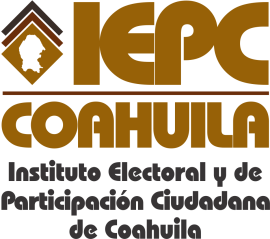 31 DE AGOSTO  DEL 2015.El Instituto Electoral y de Participación Ciudadana de Coahuila en el mes de agosto  no resolvió  quejas respecto a violaciones a la Ley Electoral.